Избытков Александр ВячеславовичПоварДата рождения: 05.07.1994 г.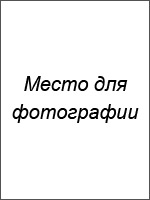 Город:  МоскваСемейное положение: холостТелефон: +7-xxx-xxx-xx-xxE-mail: …@ya.ruОбразование:Высшее2011 – 2015,  Московский государственный университет пищевых производств (МГУПП), повар-технологОпыт работы:Должность: повар-технологДолжностные обязанности:Разработка технологических карт блюд, калькуляции.Оптимизация меню, замена блюд.Отбор поставщиков для закупки продукции.Контроль качества продуктов.Контроль хранения продуктов, полуфабрикатов.При необходимости участие в приготовлении блюд, обучение поваров технологии приготовления.Подготовка отчетов.Причина увольнения: желание развиваться в качестве шеф-повара.Дополнительная информация:Знание иностранных языков: английский базовый.Владение компьютером: опытный пользователь MS Office, «Шеф Эксперт».Навыки:Навыки разработки технологической карты блюда, калькуляции.Знание технологии приготовления блюд.Отличное знание требований к хранению продукции и полуфабрикатов.Опыт обучения поваров приготовлению блюд.Навыки контроля качества блюд.Личные качества: Внимательность, скрупулезность, требовательность, любовь к чистоте и порядку. Рекомендации с предыдущего места работы:Предоставлю по требованию.Ожидаемый уровень заработной платы: от  60 000 рублей.11.11.2013 — по настоящее времяООО «Вкусно!», г. Москва, ресторанный бизнес